_МОУ «Деевская СОШ»__Отчет о проделанной работе с 20.03.2020 по 20 04 2020Наименование муниципального образованияЗаместитель директора школы по В.Р.                       Е.А.Дунаева 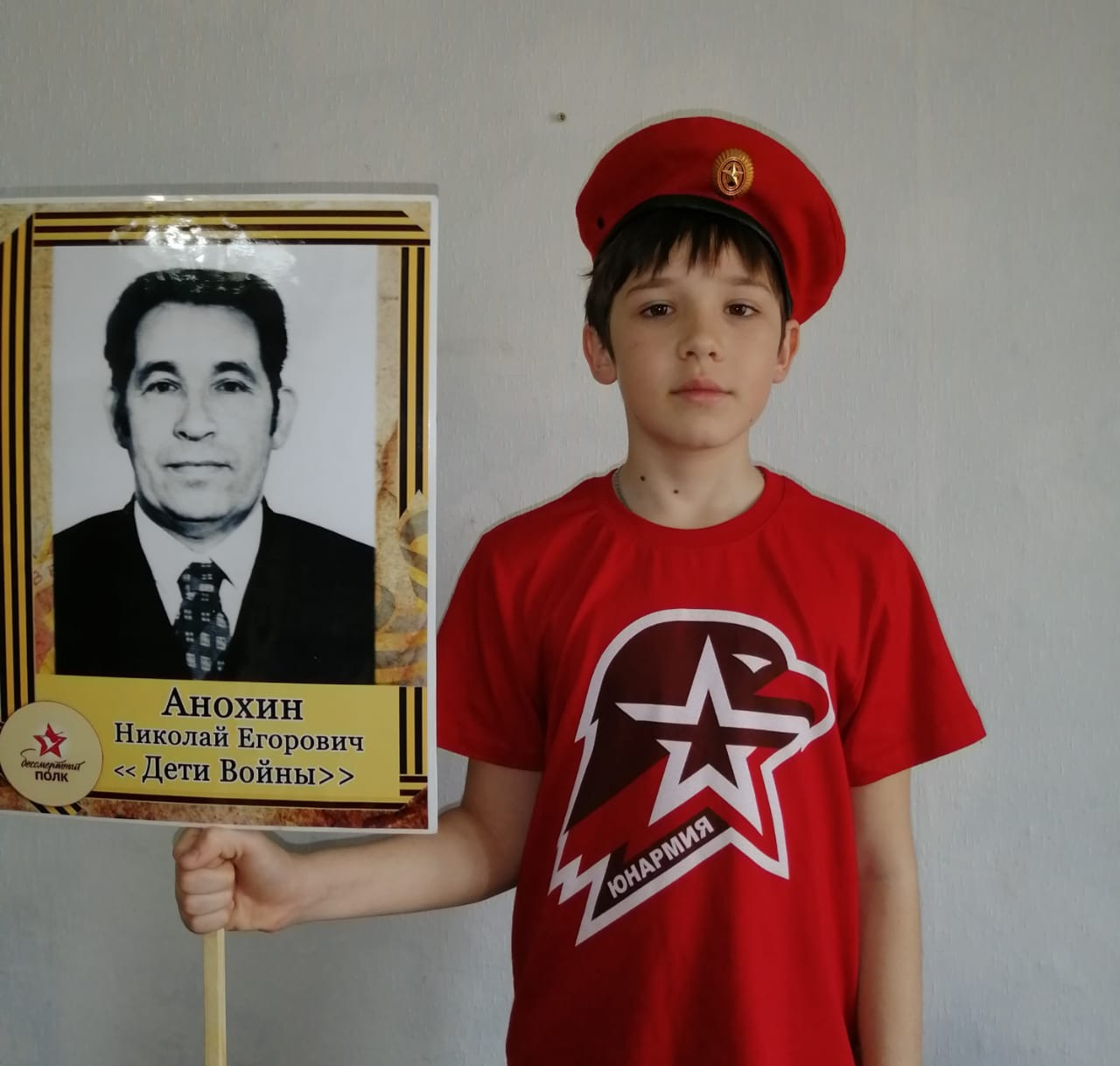 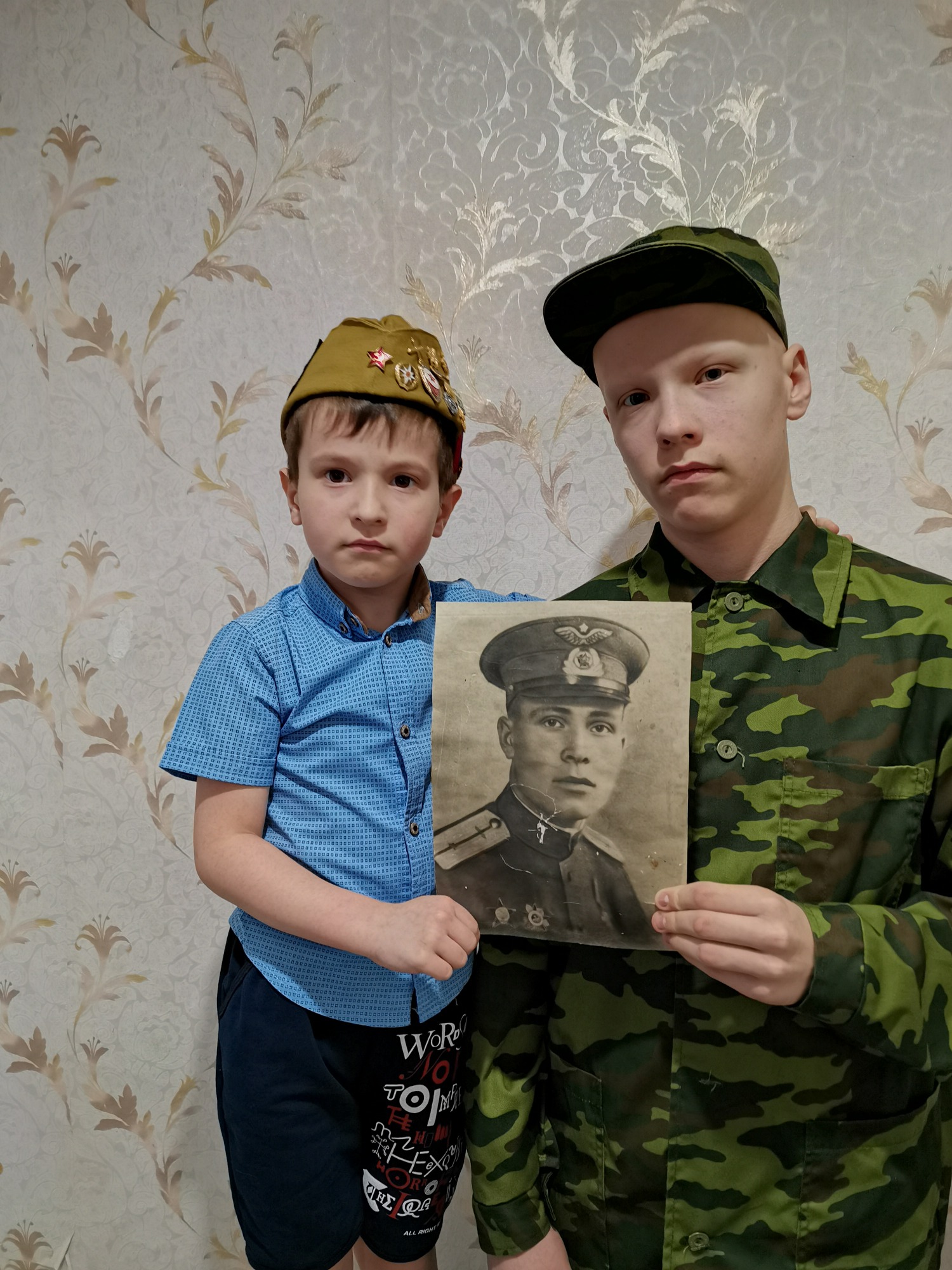 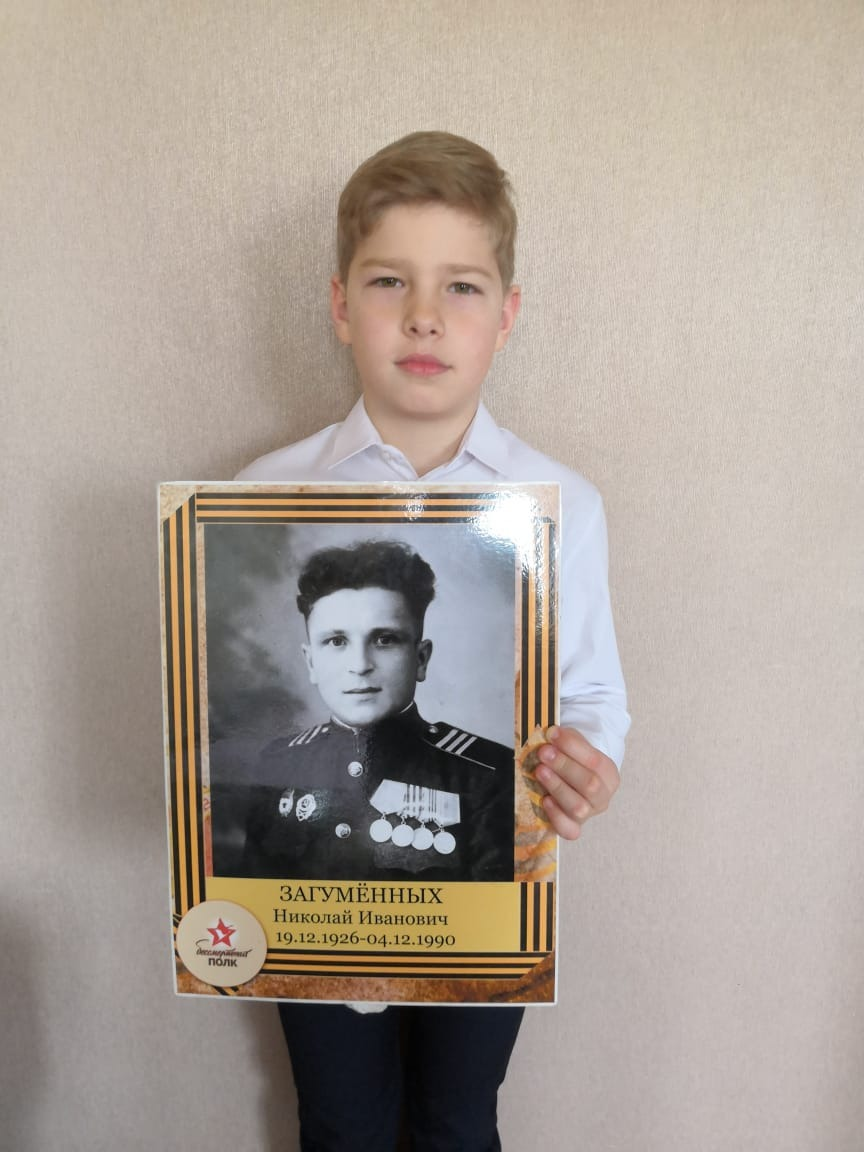 Акция «Беесмертный полк»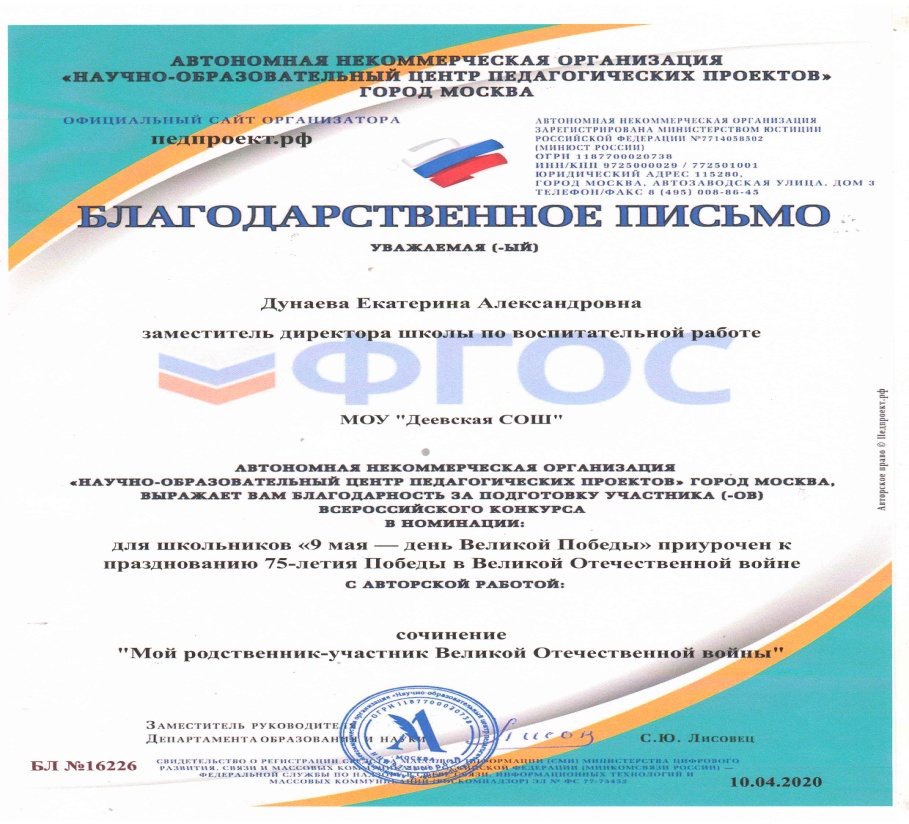 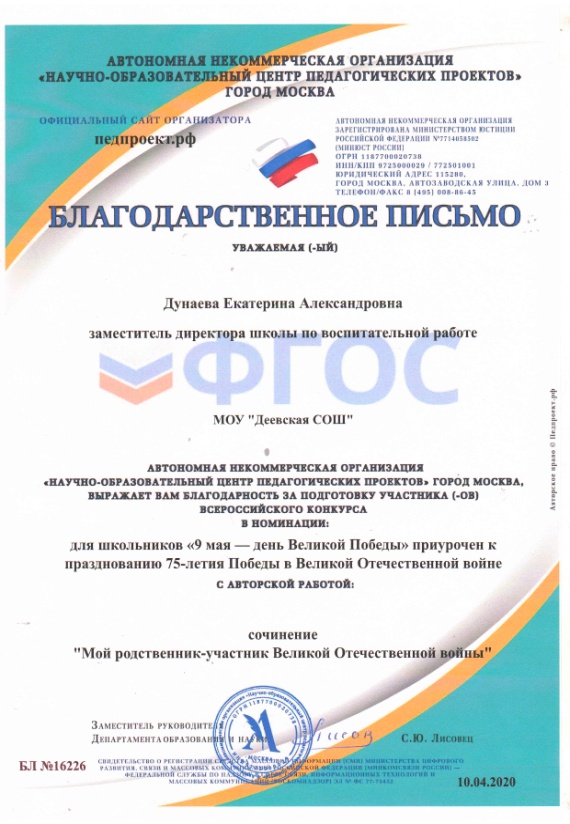 № планаНаименование мероприятияСрок проведения (дата)ИсполнителиМероприятия, организованные в рамках проекта/акцииКатегории участников (количество чел.)Количество привлеченных волонтеровИспользование официального логотипа празднования 75-й годовщины Победы*1Участие в к конкурсах «Наша Победа», проводимых Областной газетой В течение данного срокаУчащиеся школы Участие в к конкурсах «Наша Победа», проводимых областной газетой232+2Участие в к конкурсах «Расскажите о своих родных, ковавших Победу на фронте или в тылу», проводимых газетой «Аргументы и факты» В течение данного срокаУчащиеся школы Участие в к конкурсах «Расскажите о своих родных, ковавших Победу на фронте или в тылу», проводимых газетой «Аргументы и факты»232+3Участие в исследовательских проектах, посвященных Дню Победы  В течение данного срокаКлассные руководители и учащиеся школы Участие в исследовательских проектах, посвященных Дню Победы  20+4Участие в акции «Бессмертный полк»В течение данного срокаКлассные руководители и учащиеся школыУчастие в акции «Бессмертный полк»272+5Участие в конкурсе сочинений, рисунков, боевых листков, проводимых Научно-образовательным центром педагогических проектов  г.МосквыВ течение данного срокаКлассные руководители и учащиеся школыУчастие в конкурсе сочинений, рисунков, боевых листков, проводимых Научно-образовательным центром педагогических проектов  г.Москвы322+6Участие в онлайн-викторине, посвященной Дню космонавтики 12.04.2020Классные руководители и учащиеся школыУчастие в онлайн-викторине, посвященной Дню космонавтики1517Конкурс рисунков, посвященных Дню космонавтики  9.04 по 12.04 .2020Классные руководители и учащиеся школыКонкурс рисунков, посвященных Дню космонавтики  150Я, Бычков   Егор, ученик 6 класса Муниципального общеобразовательного учреждения «Деевская средняя общеобразовательная школа», проживающий в Свердловской области Алапаевском районе селе Деево, по улице Ленина,52-2 , хочу рассказать о своем родственнике  родном брате моей прабабушки Александре Романовиче   Подкине    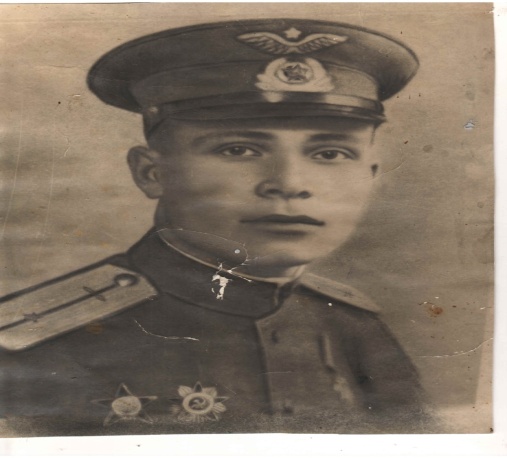 . Я, ученик 4 класса Муниципального общеобразовательного учреждения «Деевская средняя общеобразовательная школа» Загуменных Иван, проживающий в Свердловской области Алапаевском районе селе Деево, по улице Мира,39-2, хочу рассказать о своем прадеде Загуменных  Николае Ивановиче. 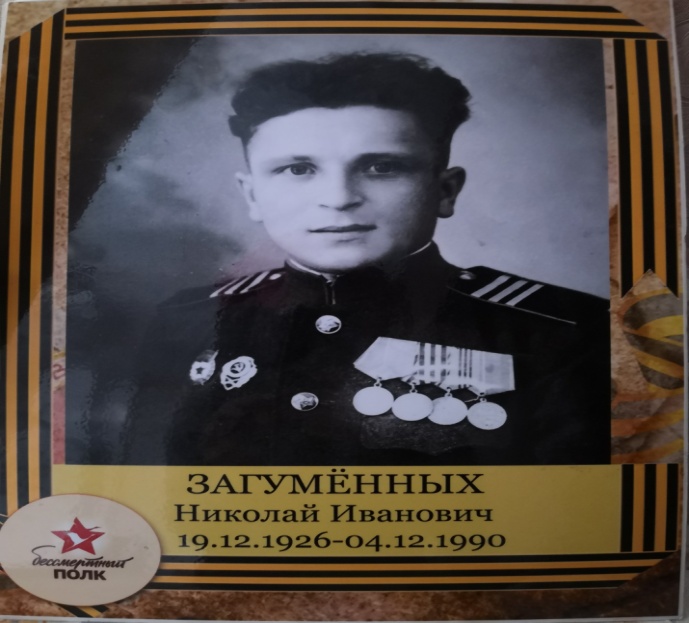 